ร่างตัวอย่าง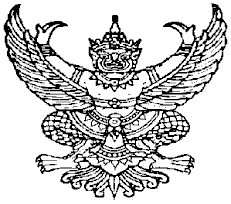 คำสั่งสำนักงานเขตพื้นที่การศึกษามัธยมศึกษา เขต 1ที่            / 2556 เรื่อง  แต่งตั้งคณะกรรมการดำเนินงานจัดประกวดแข่งขันภายใต้โครงการเตรียมความพร้อมสู่ประชาคมอาเซียนและทักษะในศตวรรษที่ 21  กลุ่มโรงเรียนที่...........................          ด้วยสำนักงานเขตพื้นที่การศึกษามัธยมศึกษา เขต 1  กำหนดจัดประประกวดแข่งขันภายใต้โครงการเตรียมความพร้อมสู่ประชาคมอาเซียนและทักษะในศตวรรษที่ 21  โดยมีวัตถุประสงค์1)  เพื่อเสริมสร้างทักษะในศตวรรษที่ 21  และคุณลักษะเด็กไทยสู่ประชาคมอาเซียน  2)  เพื่อให้นักเรียน  ครู  ผู้บริหาร  ศึกษานิเทศก์  สามารถบูรณาการเกี่ยวกับประชาคมอาเซียนสู่การปฏิบัติได้อย่างมีประสิทธิภาพและเป็นรูปธรรม          เพื่อให้การดำเนินงานบรรลุตามวัตถุประสงค์และเป็นไปด้วยความเรียบร้อย สำนักงานเขตพื้นที่การศึกษามัธยมศึกษา เขต 1  จึงขอแต่งตั้งคณะกรรมการดำเนินงานจัดประกวดแข่งขันภายใต้โครงการเตรียมความพร้อมสู่ประชาคมอาเซียนและทักษะในศตวรรษที่ 21 กลุ่มโรงเรียนที่..............ดังนี้ที่ปรึกษา          1.   นายสายัณห์  รุ่งป่าสัก		ผู้อำนวยการสำนักงานเขตพื้นที่การศึกษามัธยมศึกษา เขต 1          2.   นายศรีรัตน์  รัตนราศรี		รองผู้อำนวยการสำนักงานเขตพื้นที่การศึกษามัธยมศึกษา เขต 1          3.   นางสาวมณนิภา  ชุติบุตร	ผู้อำนวยการกลุ่มนิเทศติดตามและประเมินผลการจัดการศึกษา          4.   นาย/นาง/นางสาว			ประธานกลุ่มโรงเรียนที่...........................................................1.   คณะกรรมการอำนวยการ       1.   นาย/นาง/นางสาว			ผู้อำนวยการโรงเรียน.........................     ประธานกรรมการ       2.   นาย/นาง/นางสาง			รองผู้อำนวยการโรงเรียน...................     รองประธานกรรมการ.       3.   นาย/นาง/นางสาว	      ครูโรงเรียน.......................................	     กรรมการ	       4.   นาย/นาง/นางสาว	      ครูโรงเรียน.......................................	     กรรมการ       5.   นาย/นาง/นางสาว	      ครูโรงเรียน.......................................       กรรมการและเลขานุการมีหน้าที่          1.   วางแผน  กำหนดแนวคิด  รูปแบบในการดำเนินการประกวดแข่งขันภายใต้โครงการเตรียมความพร้อมสู่ประชาคมอาเซียนและทักษะในศตวรรษที่ 21  กลุ่มโรงเรียนที่..............          2.   ส่งเสริมสนับสนุน  ให้คำปรึกษาแก่คณะกรรมการดำเนินงาน22.   คณะกรรมการตัดสินการประกวดแข่งขัน          2.1   กิจกรรมการแข่งขันพาทีสร้างสรรค์ภาษาไทยระดับ...........................................                   1.   นาย/นาง/นางสาว	ครูโรงเรียน...............................	ประธานกรรมการ                   2.   นาย/นาง/นางสาว	ครูโรงเรียน...............................	กรรมการ                   3.   นาย/นาง/นางสาว         	ครูโรงเรียน...............................	กรรมการและเลขานุการ          2.2   กิจกรรมการแข่งขันโต้วาทีภาษาอังกฤษระดับ...........................................                   1.   นาย/นาง/นางสาว	ครูโรงเรียน..............................	ประธานกรรมการ                   2.   นาย/นาง/นางสาว	ครูโรงเรียน...............................	กรรมการ                   3.   นาย/นาง/นางสาว         	ครูโรงเรียน...............................	กรรมการและเลขานุการ          2.3   กิจกรรมการประกวดนวัตกรรมประเภทต่าง ๆ .                   1.   นาย/นาง/นางสาว	ครูโรงเรียน..............................	ประธานกรรมการ                   2.   นาย/นาง/นางสาว	ครูโรงเรียน...............................	กรรมการ                   3.   นาย/นาง/นางสาว         	ครูโรงเรียน...............................	กรรมการและเลขานุการมีหน้าที่          1.   วางแผนการดำเนินงานการประกวดแข่งขันภายใต้โครงการเตรียมความพร้อมสู่ประชาคมอาเซียนและทักษะในศตวรรษที่ 21  กลุ่มโรงเรียนที่...............ตามกิจกรรมที่กำหนด          2.   ดำเนินการประกวดแข่งขันภายใต้โครงการเตรียมความพร้อมสู่ประชาคมอาเซียนและทักษะในศตวรรษที่ 21  กลุ่มโรงเรียนที่............ให้เป็นไปด้วยความเรียบร้อย  บริสุทธิ์ยุติธรรม3.   คณะกรรมการฝ่ายประชาสัมพันธ์                   1.   นาย/นาง/นางสาว	รองผู้อำนวยการโรงเรียน...........	ประธานกรรมการ                   2.   นาย/นาง/นางสาว	ครูโรงเรียน...............................	กรรมการ                   3.   นาย/นาง/นางสาว         	ครูโรงเรียน...............................	กรรมการและเลขานุการ มีหน้าที่ประชาสัมพันธ์การประกวดแข่งขันภายใต้โครงการเตรียมความพร้อมสู่ประชาคมอาเซียนและทักษะในศตวรรษที่ 21  กลุ่มโรงเรียนที่............บริการให้คำปรึกษา  แนะนำและอำนวยความสะดวกผู้เข้าร่วมการประกวดแข่งขันและผู้ร่วมงาน34.   คณะกรรมการฝ่ายสถานที่                   1.   นาย/นาง/นางสาว	รองผู้อำนวยการโรงเรียน...........	ประธานกรรมการ                   2.   นาย/นาง/นางสาว	ครูโรงเรียน...............................	กรรมการ                   3.   นาย/นาง/นางสาว         	ครูโรงเรียน...............................	กรรมการและเลขานุการ มีหน้าที่วางแผน  กำหนดสถานที่ในการประกวดแข่งขันจัดเตรียมสถานที่  โต๊ะ  เก้าอี้  และอุปกรณ์อื่นที่จำเป็นในการประกวดแข่งขัน5.   คณะกรรมการฝ่ายจัดทำเกียรติบัตร                   1.   นาย/นาง/นางสาว	รองผู้อำนวยการโรงเรียน...........	ประธานกรรมการ                   2.   นาย/นาง/นางสาว	ครูโรงเรียน...............................	กรรมการ                   3.   นาย/นาง/นางสาว         	ครูโรงเรียน...............................	กรรมการและเลขานุการ มีหน้าที่สรุปจำนวนเกียรติบัตรที่ต้องการและรายงานสำนักงานเขตพื้นที่การศึกษามัธยมศึกษา เขต 1ติดต่อรับเกียรติบัตรจากสำนักงานเขตพื้นที่การศึกษามัธยมศึกษา เขต 1  เพื่อเตรียมจัดพิมพ์ดำเนินการจัดพิมพ์เกียรติบัตรแก่นักเรียนที่ได้คะแนนตามเกณฑ์และมอบแก่นักเรียนที่เข้าร่วมการประกวดแข่งขันภายใต้โครงการเตรียมความพร้อมสู่ประชาคมอาเซียนและทักษะในศตวรรษที่ 21  กลุ่มโรงเรียนที่...............  ตามหลักเกณฑ์ที่สำนักงานคณะกรรมการการศึกษาขั้นพื้นฐานกำหนด6.   คณะกรรมการฝ่ายอุปกรณ์โสตทัศนูปกรณ์                   1.   นาย/นาง/นางสาว	รองผู้อำนวยการโรงเรียน...........	ประธานกรรมการ                   2.   นาย/นาง/นางสาว	ครูโรงเรียน...............................	กรรมการ                   3.   นาย/นาง/นางสาว         	ครูโรงเรียน...............................	กรรมการและเลขานุการ มีหน้าที่จัดเตรียมอุปกรณ์โสตทัศนูปกรณ์ในการดำเนินการประกวดแข่งขันภายใต้โครงการเตรียมความพร้อมสู่ประชาคมอาเซียนและทักษะในศตวรรษที่ 21  กลุ่มโรงเรียนที่...............  ให้คำแนะนำ  อำนวยความสะดวกแก่คณะกรรมการตัดสินในการใช้อุปกรณ์โสตทัศนูปกรณ์7.   คณะกรรมการฝ่ายประเมินผล                   1.   นาย/นาง/นางสาว	รองผู้อำนวยการโรงเรียน...........	ประธานกรรมการ                   2.   นาย/นาง/นางสาว	ครูโรงเรียน...............................	กรรมการ                   3.   นาย/นาง/นางสาว         	ครูโรงเรียน...............................	กรรมการและเลขานุการ4มีหน้าที่ติดตามและประเมินผลการจัดประกวดแข่งขันภายใต้โครงการเตรียมความพร้อมสู่ประชาคมอาเซียนและทักษะในศตวรรษที่ 21  กลุ่มโรงเรียนที่...............  สรุปผลการประเมินและรายงานผลการดำเนินงานต่อสำนักงานเขตพื้นที่การศึกษามัธยมศึกษาเขต 1  เพื่อประชาสัมพันธ์และเผยแพร่8.   คณะกรรมการฝ่ายการเงิน                   1.   นาย/นาง/นางสาว	รองผู้อำนวยการโรงเรียน...........	ประธานกรรมการ                   2.   นาย/นาง/นางสาว	ครูโรงเรียน...............................	กรรมการ                   3.   นาย/นาง/นางสาว         	ครูโรงเรียน...............................	กรรมการและเลขานุการ มีหน้าที่วางแผนการใช้จ่ายงบประมาณตามกรอบงบประมาณที่สำนักงานเขตพื้นที่การศึกษามัธยมศึกษา เขต 1  จัดสรรให้รวบรวมหลักฐาน/เอกสารและดำเนินการเบิก – จ่ายให้แล้วเสร็จตามระยะเวลาที่กำหนดทั้งนี้  ตั้งแต่บัดนี้เป็นต้นไปสั่ง  ณ  วันที่               มิถุนายน       พ.ศ.  2556( นายสายัณห์  รุ่งป่าสัก )ผู้อำนวยการสำนักงานเขตพื้นที่การศึกษามัธยมศึกษา เขต 1